Werken met ThinglinkGa naar de website www.thinglink.comKlik op ‘start for free’Vul je school emailadres in en kies een wachtwoordKlik op het vak ‘EDU’, vul je naam in en kies voor de optie ‘student’, klik als laatste op ‘Get Started’Je kunt nu beginnen met het gebruiken van thinglinkKlik op create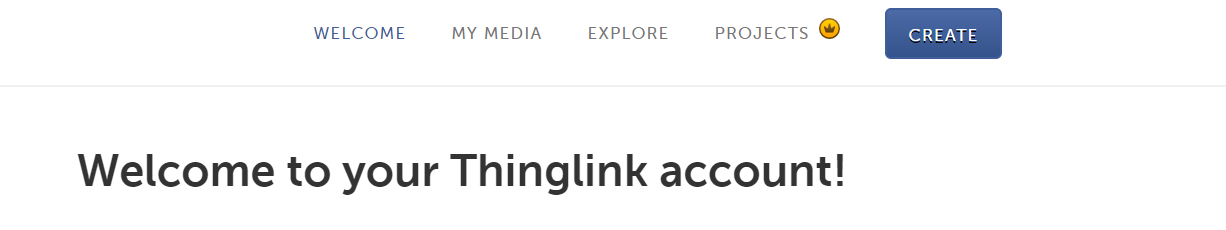 Kies de optie ‘import from URL’Via google zoek je de afbeelding die je wilt gaan gebruiken. Als je een afbeelding gevonden hebt klik je in google op de optie ‘afbeelding bekijken’.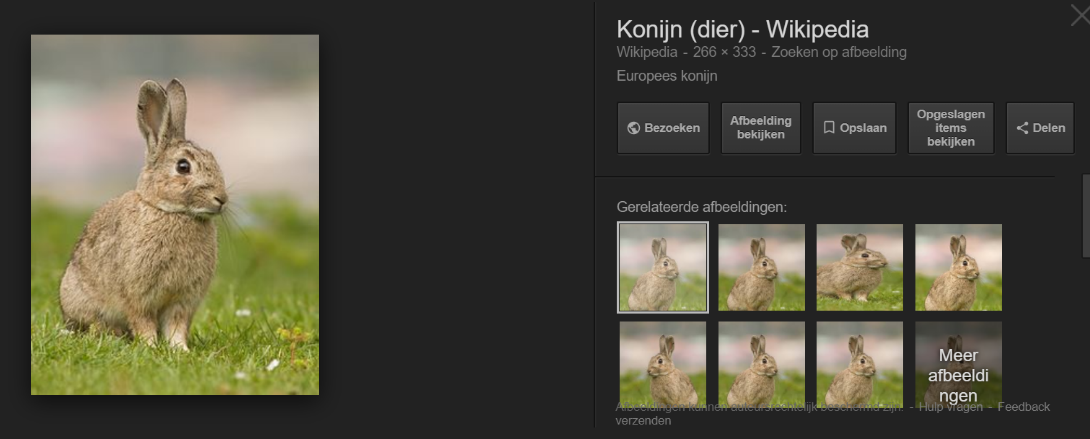 Nu kan je de URL (www…….) kopiëren en plakken in ThinglinkGeef je Thinglink eerst een naam en klik op Save Image. Door op een plek in de afbeelding te klikken kan je tekst of een video toevoegen. Klik daarna op SAVEJe kunt verschillende symbolen selecteren door op 1 (zie afbeelding hieronder) te klikken Na iedere toevoeging klik je op SAVE Image (2 in de afbeelding hieronder)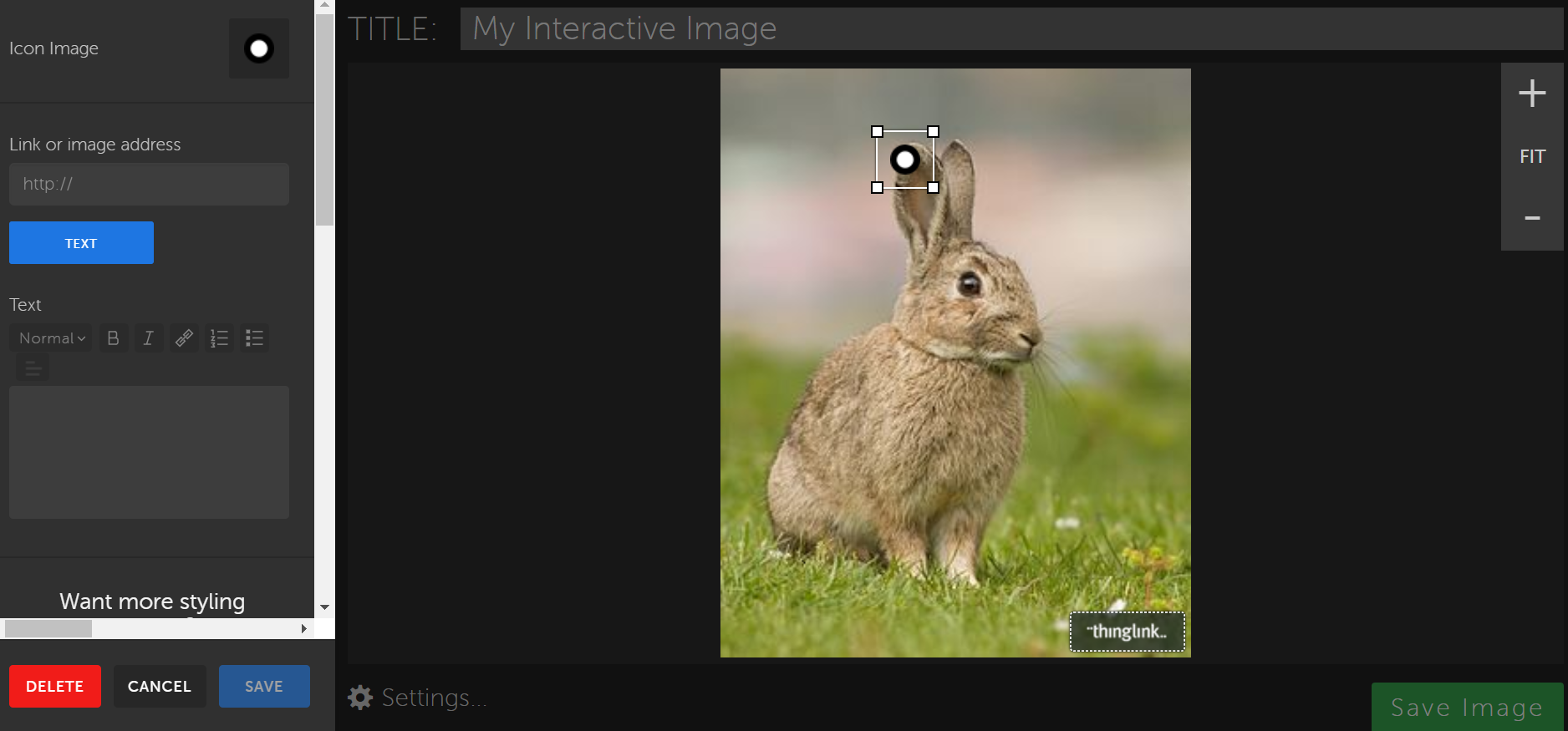 	  1	   2